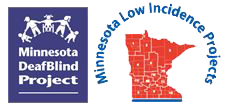 Intervener Training Series 2020-20216 Weekends of Training for IntervenersWhat is an Intervener?An intervener is a trained professional staff member who works one-on-one with a child who is deafblind to provide critical connections to other people and the environment.  The intervener opens channels of communication between the child and others, provides access to information and facilitates opportunities for learning and development.What is the Importance of an Intervener?Deafblindness creates very unique and complex challenges caused by the combined effect of both vision and hearing loss.  These challenges are mainly in the area of communication, concept development and social and emotional development.  An intervener responds to these challenges by serving as a bridge to the world for the child who is deafblind.Training will be held either In-Person or Virtual/Online. Location will be communicated with participants two weeks prior to the event.October 23 & 24, 2020	Introduction to Deafblindness and Intervention				Carolyn Monaco, Intervener Trainer: George Brown CollegeNovember 6 & 7, 2020	Hearing and Vision Loss, Impact of Deafblindness				Dr. Jerry Petroff, Principal Investigator: New Jersey Center on Deaf-BlindnessNovember 20 & 21, 2020	The Power of Touch				Lindsey Hegg, Teacher of Blind/Visually Impaired, Deafblind SpecialistJanuary 22 & 23, 2021	Concept Development				Carolyn Monaco, Intervener Trainer: George Brown CollegeFebruary 19 & 20, 2021	Communication and the Learner Who Is Deafblind								Dr. Stephanie MacFarland, Teacher Trainer, University of ArizonaMegan Mogan, Deafblind Specialist, Arizona DeafBlind ProjectMarch 5 & 6, 2021		Self-Determination and Positive Behavior Supports				Dr. Jerry Petroff, Principal Investigator: New Jersey Center on Deaf-BlindnessNEW Training Location:  Metro ECSU, 2 Pine Tree Drive, Arden Hills, MN 55112 (Training Room)To reserve a spot for a new intervener and receive more information, district administrators should contact:  Ann Mayes (ann.mayes@metroecsu.org).  NEW! Reservations will be confirmed after a completed deafblind student census form is received.To reserve a hotel room, participants should contact Jackie Bauer (Jackie.bauer@metroecsu.org) after registration is confirmed.  The Minnesota DeafBlind Project will make all hotel reservations.  All rooms will be double occupancy, unless another arrangement is made.Due to social distancing requirements, space is even more limited – Cost is $400 for 6 weekends per participant.     Funding for this training is made possible with a grant from the MN Department of Education.  The sources of the funds are: Federal award Special Education – Programs to States, CFDA 84.027A Special Education. And federal award – Project Title: Technical Assistance and Dissemination to Improve Services and Results for Children with Disabilities CFDA 84.326T of P.L. 108-446 Individuals with Disabilities Act.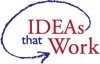 